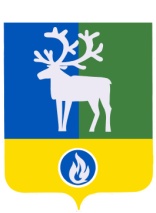 СЕЛЬСКОЕ ПОСЕЛЕНИЕ ПОЛНОВАТБЕЛОЯРСКИЙ РАЙОН                                       ХАНТЫ-МАНСИЙСКИЙ АВТОНОМНЫЙ ОКРУГ – ЮГРА                 АДМИНИСТРАЦИЯ СЕЛЬСКОГО ПОСЕЛЕНИЯ ПОСТАНОВЛЕНИЕот  05 апреля 2013  года                                                	                                               №  21     Об утверждении Положения о проверке достоверности и полноты сведений о доходах, об имуществе и обязательствах имущественного характера, представляемых гражданами, поступающими на должности руководителей муниципальных учреждений сельского поселения Полноват, и руководителями муниципальных учреждений сельского поселения Полноват   (с изм. постановление от 11.02.2015 года № 30, от 21.10.2016 года № 153, от 06.03.2019 года № 9)В  соответствии  с частью 7.1 статьи 8  Федерального  закона от 25 декабря 2008 года № 273-ФЗ «О противодействии коррупции», постановлением Правительства  Российской Федерации от 13 марта 2013 года № 207 «Об утверждении Правил проверки достоверности и полноты сведений о доходах, об имуществе и обязательствах имущественного характера, представляемых гражданами, претендующими на замещение должностей руководителей федеральных государственных учреждений, и  лицами, замещающими эти должности»,  п о с т а н о в л я ю:1. Утвердить прилагаемое Положение о проверке достоверности и полноты сведений  о своих доходах, об имуществе и обязательствах имущественного характера,  представляемых гражданами, поступающими на должности руководителей муниципальных учреждений сельского поселения Полноват, и лицами, замещающими эти должности.  	2. Опубликовать настоящее постановление в газете «Белоярские вести. Официальный выпуск».   3. Настоящее постановление вступает в силу после его официального опубликования.  4. Контроль за выполнением постановления возложить на заведующего сектором организационной деятельности администрации сельского поселения Полноват. (в ред.пост. от 06.03.2019 года № 9) 
 Глава сельского поселения                                                                                       Л.А.Макеева                                                                                                     УТВЕРЖДЕНОпостановлением администрации                                                                                                сельского поселения Полноват                                                                                                    от 05 апреля 2013 года № 21 П О Л О Ж Е Н И Ео проверке достоверности и полноты сведений о доходах, об имуществе и обязательствах имущественного характера, представляемых гражданами, поступающими на должности руководителей муниципальных учреждений сельского поселения Полноват, и руководителями муниципальных учреждений сельского поселения Полноват   (с изм. постановление от 11.02.2015 года № 30, от 21.10.2016 года № 153)1. Настоящим Положением устанавливается порядок осуществления проверки достоверности и полноты сведений о доходах, об имуществе и обязательствах имущественного характера, а также о доходах, об имуществе и обязательствах имущественного характера супруги (супруга) и несовершеннолетних детей, представленных гражданами, поступающими на должности руководителей муниципальных учреждений сельского поселения Полноват, и руководителями муниципальных учреждений сельского поселения Полноват  (далее - проверка). (с изм. постановление от 11.02.2015 года № 30)2. Проверка осуществляется по решению учредителя муниципального учреждения сельского поселения Полноват или лица, которому такие полномочия предоставлены учредителем.3. Проверку осуществляют кадровая служба администрации сельского поселения Полноват (кадровая служба органа администрации сельского поселения Полноват, осуществляющая функции и полномочия учредителя).4. Основанием для осуществления проверки является информация, представленная в письменном виде в установленном порядке:а) правоохранительными органами, иными государственными органами, органами местного самоуправления и их должностными лицами;б) кадровыми службами органов местного самоуправления сельского поселения Полноват по профилактике коррупционных и иных правонарушений;в) постоянно действующими руководящими органами политических партий и зарегистрированных в соответствии с законодательством Российской Федерации иных общероссийских общественных объединений, не являющихся политическими партиями;г) Общественной палатой Ханты - Мансийского автономного округа – Югры;д) общероссийскими средствами массовой информации. (пп.д дополнен пост.  от 21.10.2016 года № 153)5. Информация анонимного характера не может служить основанием для проверки.6. Проверка осуществляется в срок, не превышающий 60 дней со дня принятия решения о ее проведении. Срок проверки может быть продлен до 90 дней учредителем муниципального учреждения сельского поселения Полноват или лицом, которому такие полномочия предоставлены учредителем.7. При осуществлении проверки уполномоченное структурное подразделение вправе:а) проводить беседу с гражданином, поступающим на должность руководителя муниципального учреждения сельского поселения Полноват, а также с руководителем муниципального учреждения сельского поселения Полноват;б) изучать представленные гражданином, поступающим на должность руководителя муниципального учреждения сельского поселения Полноват, а также руководителем муниципального учреждения сельского поселения Полноват, сведения о доходах, об имуществе и обязательствах имущественного характера и дополнительные материалы;в) получать от гражданина, поступающего на должность руководителя  муниципального учреждения сельского поселения Полноват, а также от руководителя муниципального учреждения сельского поселения Полноват, пояснения по представленным им сведениям о доходах, об имуществе и обязательствах имущественного характера и материалам.8. Учредитель муниципального учреждения сельского поселения Полноват или лицо, которому такие полномочия предоставлены учредителем, обеспечивает:а) уведомление в письменной форме лица руководителя муниципального учреждения сельского поселения Полноват о начале в отношении его проверки - в течение 2 рабочих дней со дня принятия решения о начале проверки;б) информирование муниципального учреждения сельского поселения Полноват, в случае его обращения о том, какие представленные им сведения, указанные в пункте 1 настоящего Положения, подлежат проверке, - в течение 7 рабочих дней со дня обращения, а при наличии уважительной причины - в срок, согласованный с указанным лицом. (с изм. постановление от 11.02.2015 года № 30)9. По окончании проверки учредитель муниципального учреждения сельского поселения Полноват или лицо, которому такие полномочия предоставлены учредителем, обязаны ознакомить руководителя муниципального учреждения сельского поселения Полноват с результатами проверки.10. Руководитель муниципального учреждения сельского поселения Полноват вправе:а) давать пояснения в письменной форме в ходе проверки, а также по результатам проверки;б) представлять дополнительные материалы и давать по ним пояснения в письменной форме.11. По результатам проверки учредитель муниципального учреждения сельского поселения Полноват или лицо, которому такие полномочия предоставлены учредителем, принимают одно из следующих решений:а) назначение гражданина, поступающего на должность руководителя муниципального учреждения сельского поселения Полноват, на должность руководителя муниципального учреждения сельского поселения Полноват;б) отказ гражданину, поступающему на должность руководителя муниципального учреждения сельского поселения Полноват, в назначении на должность руководителя муниципального учреждения сельского поселения Полноват;в) применение к руководителю муниципального учреждения сельского поселения Полноват мер дисциплинарной ответственности.12. При установлении в ходе проверки обстоятельств, свидетельствующих о наличии признаков преступления или административного правонарушения, материалы об этом представляются в соответствующие государственные органы.13. Подлинники справок о доходах, об имуществе и обязательствах имущественного характера, а также материалы проверки, поступившие к учредителю муниципального учреждения сельского поселения Полноват или лицу, которому такие полномочия предоставлены учредителем, хранятся ими в соответствии с законодательством Российской Федерации об архивном деле.___________